The University of Lakki Marwat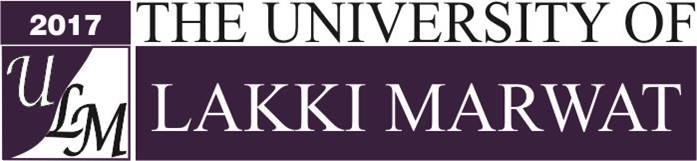 District: Lakki Marwat (28420), Khyber Pakhtunkhwa (Pakistan)Ph # 0969-511819, Fax-0969-511819, ulm_2017@outlook.com, www.ulm.edu.pkREQUEST FOR PROPOSALCountryPakistanRegion-1Lakki Marwat Khyber PakhtunkhwaRequired Firm CategoryC-IProject NameUp-gradation of Bannu University of Science & Technology Lakki Marwat Campus to a Full Fledge UniversityProject Duration: 36 MonthsAssignment Commencement Time: 4 MonthsDesign Phase: 4 MonthsDetail Construction Supervision Phase: 28 MonthsTitle of ConsultancyHiring of consulting firm for provision of Consultancy Services regarding Geotechnical Investigation, Topographic Survey, Master Planning, Underground Hydro Study, Detailed Drawing/Design, Preparation of Tender Documents, Detailed Cost Estimates and Overall Construction Supervision of the University of Lakki MarwatTable of ContentsThe University of Lakki Marwat           (A Public Sector University)    REQUEST FOR PROPOSAL (RFP)The University of Lakki Marwat intends to engage a consulting firm for provision of Consultancy Services regarding Geotechnical Investigation, Topographic Survey, Master Planning, hydro Study, Electronic Resistivity Survey,  Detailed Drawing/Design, Preparation of Tender Documents, Detailed Cost Estimates and Overall Construction Supervision from HEC Pre-Qualified list of Engineering & Architectural Consulting firms in the Category-I for the Region-1 (Khyber Pakhtunkhwa, Azad Jammu & Kashmir, Gilgit-Baltistan, FATA) for the Project “Up-gradation of Bannu University of Science & Technology Lakki Marwat Campus to a Full Fledge University”.  TERMS & CONDITIONS ARE AS UNDER:The firm should produce original documents i.e. income tax certificate, NTN and valid Registration from Pakistan Engineering Council and should be in the HEC Pre-Qualified list of Engineering & Architectural Consulting firms for the development Projects of HEI’s in the Category-I for the Region-1 (Khyber Pakhtunkhwa, Azad Jammu & Kashmir, Gilgit-Baltistan, FATA).A firm/ Joint venture will be selected for the services under Quality- cum- Cost Based Selection (QCBS) method under the procedure / criteria described in the request for proposal (RFP) documents.The interested firms are required to submit Two Sealed envelopes containing technical and financial proposals separately, clearly marked on front of the envelope as “Technical and Financial Proposal” for the services required under the Request for Proposal (RFP) of the University, latest by April 04, 2019 till 11:00 A.M. The technical bids will be opened on the same day at 11:30 A.M in the presence of the bidders or their authorized representatives in the meeting room of “The University of Lakki Marwat”Pre-bid meeting will be held on March 28, 2019 in the meeting room of “The University of Lakki Marwat” at 11:00 A.M.RFP/ToR,s can be obtained from the office of Registrar, “The University of Lakki Marwat” on working day during office hour at least (7) Seven days before the closing date on cash payments of Rs.2000/- (Non-Refundable) or it can also be downloaded from the websites, www.ulm.edu.pk and www.kppra.gov.pk (in such case Document Fee of Rs.2000/- will be submitted in the form of demand Draft issued in the Favor of Registrar, The University of Lakki Marwat).RegistrarThe University of Lakki MarwatThe University of Lakki Marwat Main Campus Mian Wali Road Lakki Marwat(28420), Kyyber PakhtunkhwaContact No.0969-511819/510019 Email: ulm_2017@outlook.comDEFINITIONS:I.      "Client" means The University of Lakki Marwat with which the selected Consultant signs the Contract for the Services. II.       "Consultant" means any entity including a Joint Venture that will provide the Services to the Client under the Contract. III.       "Contract" means the Contract signed by the Parties and all the attached documents listed in its Clause 1, which is the General Conditions (GC), the Special Conditions (SC) by which the GC may be amended or supplemented, and the Appendices. IV.    "Data Sheet" means such part of the Instructions to Consultants used to reflect specific assignment conditions.V.       "Day" means calendar day. VI.      “Government" means the government of Pakistan.VII.   "Instructions to Consultants” means the document which provides pre-qualified    Consultants with all information needed to prepare their Proposals.VIII.  “Consortium" means the Consulting Firm comprised of a group of firms/companies which had been pre-qualified by HEC as JV/Consortium. The Lead Firm shall represent and bind all Consultant of the Consortium in all matters connected with the Project, including submission of RFP on behalf of the Consortium.IX.     "Personnel" means qualified persons provided by the Consultant and assigned to perform the Services or any part thereof.X.        "Proposal" means a technical proposal or a financial proposal, or both. XI.       "QCBS" means Quality- and Cost-Based Selection.XII.      “RFP” means this Request for Proposal.XIII.     "Services" means the work to be performed pursuant to the Contract.XIV.   "Terms of Reference" (TOR) means the document included in the RFP, which explains the objectives, scope of work, activities, tasks to be performed, respective responsibilities of the Client and the Consultant, and expected results and deliverables of the assignment. LETTER OF INVITATION (LOI)Name & Address of Consultant: 	HEC Pre-qualified Engineering/Architectural Consulting Firms of Category C-I & Region R-I1.  INTRODUCTION1.1	You are hereby invited to submit a technical and a financial proposal for Engineering/Architectural consulting services required for the Assignment named in the attached LOI Data Sheet (referred to as “Data Sheet” hereafter) annexed with this letter. Your proposal could form the basis for future negotiations and ultimately a contract between your firm and the Client named in the Data Sheet. 1.2	A brief description of the Assignment and its objectives are given in the Data Sheet. Details are provided in the attached TOR. 1.3	The Client the University of Lakki Marwat has been entrusted the duty to implement the Project as Executing Agency by the Government and funds for the project have been approved in the budget 2017-18 for utilization towards the cost of the Assignment, and the Client intends to apply part of the funds to eligible payments under the contract for which this LOI is issued. 1.4	To obtain first-hand information on the Assignment and on the local conditions, you are encouraged to pay a visit to the Client before submitting a proposal and attend a pre-bid meeting. You must fully inform yourself of local conditions and take them into account in preparing your proposal.1.5	Please note that:i)	The cost of preparing the proposal and of negotiating the contract, including a visit to the Client, are not reimbursable as a direct cost of the Assignment; and ii)	The Client is not bound to accept any of the proposals submitted. 1.6	We wish to remind you that in order to avoid conflicts of interest:i)	Any firm providing goods, works, or services with which you are affiliated or associated is not eligible to participate in bidding for any goods, works, or services (other than the Services and any continuation thereof) resulting from or associated with the project of which this Assignment forms a part; and ii)	Any previous or ongoing participation in relation with the project by your firm, its professional staff, its affiliates or associates under a contract may result in rejection of your proposal. You should clarify your situation in that respect with the Client before preparing the proposal. 2.  	DOCUMENTS2.1	To prepare a proposal, please use the attached Forms/Documents listed in the Data Sheet. 2.2	Consultants requiring a clarification of the Documents must notify the Client, in writing, not later than Five (5) days before the pre-bid meeting. Any request for clarification in writing shall be sent to the Client’s address indicated in the Data Sheet. 2.3	At any time before the submission of proposals, the Client may, for any reason, whether at its own initiative or in response to a clarification requested by an invited consulting firm, modify the Documents by amendment. The amendment shall be sent in writing to all invited consulting firms. The Client may at its discretion extend the deadline for the submission of proposals. 3.  	PREPARATION OF PROPOSAL3.1	You are requested to submit a technical and a financial proposal. Your proposal shall be written in English language.Technical Proposal: 3.2	In preparing the technical proposal, you are expected to examine all terms and instructions included in the Documents. Failure to provide all requested information shall be at your own risk and result in rejection of your proposal. 3.3	During preparation of the technical proposal, you must give particular attention to the following: i)	HEC pre-qualified JV/Consortium of firms can apply only as a same JV/Consortium with a same Lead firm for this RFP.ii)	Subcontracting part of the Assignment to other consultants is not allowed.iii)	Max ten similar assignments (HEI’s only) of Category C-I will fetch the full marks against the firm’s similar experience, not more than five ongoing projects will be considered for technical evaluation.iv)	Max ten general assignments (other than HEI’s) of building projects only of Category C-I of same services offered will fetch the full marks against the firm’s general experience.v)	The key professional staff proposed shall be permanent employees of the firm unless otherwise indicated in the Data Sheet. vi)    Proposed staff should have experience preferably under conditions similar to those prevailing in the area of the Assignment.vii)	No alternative to key professional staff may be proposed, and only one curriculum vitae (CV) may be submitted for each position & must be supported with PEC/PCATP registration certificate.viii)	Client has the right to enquire from the clients mentioned in consultant’s proposal regarding the consultant performance. In case of negative response from two or more than two clients, consultant will be declared disqualified & his financial proposal will be returned unopened.3.4	Your technical proposal shall provide the following and any additional   information, using the formats attached in Appendix 1: I-From-1	Summary of similar assignments of HEI’s completed/ongoing during last ten years. Please note that not more than five ongoing projects will be considered for technical evaluation.I-Form-2	Detail Experience of Consultant (10 Similar Projects of HEI’s only) Completed/ongoing, must be supported with completion certificate or performance certificate of client, which must mention the amount of project & the services provided by firm, else the experience will not be considered for evaluation.I-From-3	Summary of ten general building assignments (other than HEI’s) completed in last ten years/ongoing.I-Form-4	Detail Experience of Consultant (10 general building projects only, other than HEI’s) Completed/ongoing, must be supported with completion certificate or performance certificate of client, which must mention the amount of project & the services provided by firm, else the experience will not be considered for evaluation.I-Form-5	Consultants’ understanding of the objectives of the project, their approach towards the assignment and a description of methodology that the consultants propose to perform on the activities and completion of the assignment. I-Form-6	Any comments or suggestions on the TOR; 	The Consultant’s comments, if any, on the data, services and facilities to be provided by the Client and indicated in the TOR. I-Form-7	Summary of Proposed Key Professionals for the ProjectI-Form-8	CVs recently signed by the proposed key professional staff must be supported with PEC online Engineer’s verification print & PEC/PCATP certificate. Key information should include number of years with the firm, and degree of responsibility held in various assignments especially during the last ten (10) years. Additional qualification (M.Sc) of the proposed professional must be supported with degree’s copy.I-Form-9	A monthly work plan, illustrated with a bar chart of activities and graphics of the critical path method (CPM) or Project Evaluation Review Techniques (PERT) type.I-Form-10	A schedule for compilation and submission of various types of reports as envisaged in attached TOR.I-Form-11	Power of Attorney to declare lead firm for that project (JV with Lead    firm will be same as pre-qualified by HEC)3.5	The technical proposal shall not include any financial information. The Consultant’s comments, if any, on the data, services and facilities to be provided by the Client and indicated in the TOR shall be included in the technical proposal.3.6	Mandatory Documents to be attached with Technical proposal are as under,Certificate of registration of a Firm with PEC/PCATP. Documents to substantiate the forming of JV/Association as per guidelines of the governing body (PEC/PCATP) if any. National Tax Number of consultant(s). Audited Statements of Accounts and Annual Turnover for the last three years.A certificate / affidavit that the firm has not been blacklisted or debarred by any Government / Autonomous / International Body. Financial Proposal 3.7	The financial proposal should include all the costs associated with the Assignment. These normally covers remuneration for staff in the field and at headquarters, per diem, housing, transportation for mobilization and demobilization, services and equipment (vehicles, office equipment furniture and supplies), printing of documents, surveys and investigations. These costs should be broken into foreign (if applicable) and local costs (if required). Your financial proposal should be prepared using the formats attached as       Appendix-II, else the proposal of applicant firm will be rejected.3.8	The financial proposal shall also take into account the professional liability as provided under the relevant PEC Bye-Laws and cost of insurances.3.8	Costs may be expressed in Pak Rs. Inclusive of all taxes.3.9	All the prevailing applicable Govt. taxes will be deducted from the consultancy Fees.4.  SUBMISSION OF PROPOSALS4.1	You shall submit one original technical proposal and one original financial proposal and the number of copies of each indicated in the Data Sheet. The proposal shall be in book binding form, properly page numbered (Loose, Ring and spring binding not acceptable). Each proposal shall be in a separate envelope indicating original or copy, as appropriate. All technical proposals shall be placed in an envelope clearly marked “Technical Proposal” and the financial proposals in the one marked “Financial Proposal”. These two envelops, in turn, shall be sealed in an outer envelope bearing the address and information indicated in the Data Sheet. The envelope shall be clearly marked, “DO NOT OPEN, EXCEPT IN PRESENCE OF THE EVALUATION COMMITTEE.” 4.2	In the event of any discrepancy between the copies of the proposal, the original shall govern. The original and each copy of the technical and financial proposals shall be prepared in indelible ink and shall be signed by the authorized Consultant’s representative. The representative’s authorization shall be confirmed by a written power of attorney accompanying the proposals. All pages of the technical and financial proposals shall be initialed by the person or persons signing the proposal. 4.3	The proposal shall contain no interlineation or overwriting except as necessary to correct errors made by the Consultants themselves. Any such corrections shall be initialed by the person or persons signing the proposal. 4.4	The completed technical and financial proposals shall be delivered on or before the time and date stated in the Data Sheet. 4.5	The proposals shall be valid for the number of days stated in the Data Sheet from the date of its submission. During this period, you shall keep available the professional staff proposed for the assignment. The Client shall make its best effort to complete negotiations at the location stated in the Data Sheet within this period. 4.6	In case of sudden holiday on bid opening day, bid will be opened on next working day.5.  	PROPOSAL EVALUATION5.1	A two-envelope procedure shall be adopted in ranking of the proposals. Firms shall be ranked using combined technical & financial scores. 	Technical Proposal5.2	The evaluation committee appointed by the Client shall carry out its evaluation, applying the evaluation criteria and point system specified in the below table & annexed technical proposal forms as under. Each responsive proposal shall be attributed a technical score (St) .There are three essential elements for judging the capability of any firm to perform credibly on a given project. These are its previous experience on similar & general projects, its professional staff having the specific expertise to meet its obligations during the assignment & approach/methodology of consultant. The weight-age of the respective component shall be as under;Technically qualifying marks are 70 %. So the firms obtaining 70 % & above marks in technical evaluation will be called for financial proposal opening only, whereas the financial proposals of the firms obtaining less marks than 70 % will be returned unopened.                Technical Proposal Evaluation Criteria:               a. 	Evaluation of the ExperienceThe experience shall be considered under two heads i.e. Specific Experience and General Experience. A maximum of 10 similar & 10 general projects of Category C-I with the similar services (Master Planning, Detail Design, Bidding Documents/Engineer’s Estimates & Construction Supervision ect.) as required for the current project, will fetch full hundred percent points as under, b. 	Evaluation of Staff For the sake of assigning weight age to judge capability of the firm on the basis of expertise of its staff, the following Key Experts shall be evaluated: Nominated experts shall be evaluated on the basis of the following qualification as demonstrated in their C.Vs:-  Academic Qualification                                           30 Percent  Professional Experience                                          70 PercentFinancial Proposal For Quality cum Cost Based Selection 5.3	The financial proposals of the technically qualified consulting firms will be opened after technical evaluation in the presence of the representatives of these firms, who shall be invited for the occasion and who care to attend. The total cost and major components of each proposal shall be publicly announced to the attending representatives of the firms. The date & time for opening of financial proposals of the firms will be intimated later on.5.4	The evaluation committee shall determine whether the financial proposals are complete and without computational errors. The lowest financial proposal (Fm) among the applicant shall be given a financial score (Sf) of 100 points. The financial scores of the proposals shall be computed as follows: S  =100 x FmF                              (F = amount of specific financial proposal)5.5	Proposals, in the quality cum cost based selection shall finally be ranked according to their combined technical (St) and financial (Sf) scores using the weights (T= the weight given to the technical proposal, P = the weight given to the financial proposal; and T+P=1) indicated in the Data Sheet:                                                                        S = St x T % + Sf  x P%5.6             Firm obtaining max total score after combining technical & financial scores will be selected for negotiation & award of work.6.   	NEGOTIATION6.1	Prior to the expiration of proposal validity, the Client shall notify the successful Consultant that submitted the highest ranking proposal in writing, by registered letter, cable telex or facsimile and invite it to negotiate the Contract. 6.2	Negotiations normally take from two to five days. The aim is to reach agreement on all points and initial a draft contract by the conclusion of negotiations. 6.3	Negotiations shall commence with a discussion of your technical proposal. The proposed methodology, work plan, staffing and any suggestions you may have made to improve the TOR. Agreement shall then be reached on the final TOR, the staffing, and the bar charts, which shall indicate activities, staff, and periods in the field and in the home office, staff months, logistics and reporting. 6.4	Having selected Consultants on the basis of, among other things, an evaluation of proposed key professional staff, the Client expects to negotiate a contract on the basis of the staff named in the proposal. Prior to contract negotiations, the Client shall require assurances that the staff members will be actually available. The Client shall not consider substitutions of key staff except in cases of un-expected delays in the starting date or incapacity of key professional staff for reasons of health. 6.5	 The negotiations shall be concluded with a review of the draft form of the contract. The Client and the Consultants shall finalize the contract to conclude negotiations. If negotiations fail, the Client shall invite the Consultants that received the second highest score in ranking to Contract negotiations. The procedure will continue with the third in case the negotiation process is not successful with the second ranked consultants. 7.  	AWARD OF CONTRACT7.1	The contract shall be awarded after successful negotiations with the selected Consultants and approved by the competent authority. Upon successful completion of negotiations/initialing of the draft contract, the Client shall promptly inform the other Consultants that their proposals have not been selected. 7.2	The selected Consultant is expected to commence the Assignment on the date and at the location specified in the Data Sheet. 8.	CONFIRMATION OF RECEIPT8.1	Please inform the Client by telex/facsimile courier or any other means: i)	That you received the letter of invitation; ii)	Whether you will submit a proposal; and iii)	If you plan to submit a proposal, when and how you will transmit it. LETTER OF INVITATION (LOI)DATA SHEET                                                                                                                        Sincerely,                                                                                            Project Director                                                                                                       The University of Lakki MarwatEnclosures:--	Sample Forms for:- -	Technical Proposal -	Financial Proposal -	Terms of References -	Contract for Engineering Consultancy Services	 APPENDIX-ITECHNICAL PROPOSAL FORMS                                                   Summary of similar assignments (developmental works of HEI’s)                                                            Form-1A maximum of 10 similar assignments (developmental works of HEI’s/Universities only) of Category C-1HEC has the right to contact directly to the clients for feedback on the completed work and in case of negative feedback no weightage/credit will be given for that assignment. In case of negative feedback from 2 or more clients, HEC has the right to disqualify the consulting firm/JV.                                              DETAIL OF FIRM’S REFERENCE                                   Form-2Relevant experience of HEI’s only in similar projects of worth Category C-I carried out in the last ten (10) years which best illustrate specific qualificationsUsing in the format below, provide information on each reference assignment for which your firm, either individually as a corporate entity or as one of the major companies within a consortium, was largely contracted.Signatures of Authorized Representative _________________	Summary of General work assignments (other than developmental works of HEI’s)                              Form-3A maximum of 10 general building assignments (other than HEI’s) of Category C-1, which are ongoing/completed by the Consulting Firm/Joint Venture partners in the last ten yearsHEC has the right to contact directly to the clients for feedback on the completed work and in case of negative feedback no weightage/credit will be given for that assignment. In case of negative feedback from 2 or more clients, HEC has the right to disqualify the consulting firm/JV.DETAIL OF FIRM’S REFERENCEForm-4Detail of firms’s experience with general building projects of worth Category C-I each carried out  in the last ten (10) years which best illustrate specific qualificationsUsing in the format below, provide information on each reference assignment for which your firm, either individually as a corporate entity or as one of the major companies within a consortium, was largely contracted.Signatures of Authorized Representative _________________	Form-5CONSULTANTS WRITTEN MATERIAL ON UNDERSTANDING OF THE OBJECTIVES OF THE ASSIGNMENT, APPROACH AND METHODOLOGY,PROPOSED FOR PERFORMING THE ASSIGNMENTFOR:-For Detailed Design of BuildingsFor Documentation (Bidding Documents)[Technical approach, methodology and work plan are key components of the Technical Proposal.  Consultants are suggested to present the Technical Proposal divided into the following chapters]Technical Approach & Methodology Work Plan, and Organization and Staffing 	Technical Approach and MethodologyThe written material on Approach and Methodology is the reflection of the consultants’ knowledge, experience and expertise in relevant field. Technical approach & methodology should clearly deliberate the consultants line of action to perform the specific job as per given scope of work.The Consultants Methodology may include other parameters and innovativeness as to how the Consultants intend to address the issues with the state of the art technology, if they are considered for the award of the work.	Work PlanIn this Chapter Consultants should propose the main activities of the assignment, their content and duration, phasing and interrelations, milestones (including interim approvals by the Client), and delivery dates of the reports.  The proposed Work Plan should be consistent with technical approach and methodology, showing understanding of the TOR and ability to translate them into a feasible working plan.  A list of final documents, including reports, drawings and tables to be delivered as final output, should be included here.(c)  	Organization and StaffingIn this Chapter Consultants should propose the structure and composition of team.  Consultants should list the main disciplines of the assignment, the key expert responsible, and proposed technical and support staff.Form 6COMMENTS/SUGGESTIONS OF CONSULTANTOn the Terms of Reference (TOR)1.2.3.4.5.6.Etc.Form 6-ACOMMENTS/SUGGESTIONS OF CONSULTANTOn the Facilities to be provided by the client;1.2.3.4.5.6.ESummary of Proposed key Professionals Form-7Form-8FORMAT OF CURRICULUM VITAEPEC Registration/ 						       Form-9WORK PLAN/ACTIVITY SCHEDULEForm 10Completion and Submission of ReportsForm-11Power of Attorney[IMPORTANT NOTICE: Power of Attorney to be printed on stamp paper signed and notarized.  In the case of a Pakistani Attorney, a copy of his national identity card (“NIC”) should be attached with the Power of Attorney. In the case of a non-Pakistani Attorney, a copy of his passport should be attached. ]Instructions for Consulting FirmIf the Consulting Firms are a Consortium each firm of the Consortium (other than the Lead firm) shall furnish a Power of Attorney authorizing the Lead firm and on their behalf.KNOW BY ALL MEAN THAT by this Power of Attorney,__________[Insert name of  Consortium firm] having its registered office at [-------], does hereby nominate, appoint and authorize __________[the Lead Firm] having its registered Head Office at (__________)hereinafter referred to as the“Attorney”, to:sign and submit to HEC , or its authorized nominee the EOI and all other documents and instruments required to submit EOI for Consultancy service for feasibility studies, Surveys & Investigation  preparation of tender design, tender documents, Detail Design and construction supervision.; execute all such deeds, documents and instruments as may be considered necessary and expedient in relation to the foregoing; and do and carry out all other actions as may be required by HEC in connection with the Consultancy service feasibility studies, Surveys & Investigation, preparation of tender design, tender documents, detail design and construction supervision ; to immediately notify HEC in writing of any impending or actual revocation as well as any change in the terms of this Power of Attorney. _____________ [Insert name of Consortium Firm] does hereby ratify and confirm whatever the Attorney shall do by virtue of these present.APPENDIX-IIFINANCIAL PROPOSAL FORM                     Form-12 Authorized Signature: _____________________________________________________Name and Title of Signatory: ________________________________________________Name of Firm: ___________________________________________________________Address: ________________________________________________________________Stamp/Seal: ____________________________________________________________(Note:-  above quoted % age may include all applicable government taxes)TERMS OF REFERRENCEConstruction of the University of Lakki MarwatTERMS OF REFERENCE (TOR)FORHiring of Engineering/Architectural consulting firm for provision of Consultancy Services regarding Geotechnical Investigation, Topographic Survey, Master Planning, hydro Study, Electronic Resistivity Survey,  Detailed Drawing/Design, Preparation of Tender Documents, Detailed Cost Estimates and Overall Construction Supervision for Establishment of the University of Lakki MarwatApril 20191.   	Introduction:The University of Lakki Marwat to be established under the CDWP funded project titled as “Up-gradation of Bannu University of Science & Technology Lakki Marwat Campus to a Full Fledge University” having the civil work component of approximately Pk Rs.955.566 million, intends to hire Engineering/Architectural consulting firms from  pre-qualified firms for Cat-I & Region-I for provision of Consultancy Services regarding Geotechnical Investigation, Topographic Survey, Master Planning, Underground hydro Study,  Detailed Drawing/Design, Preparation of Tender Documents, Detailed Cost Estimates and Overall Construction Supervision of the proposed Campus spreading over the area of 1150 kanal is located at District Lakki Marwat Khyber Pakhtunkhwa.   2.  	Scope of Work/ Services: Selected consultant will provide Engineering/Architectural/Master Planning Services for the construction/execution of following buildings & external developmental works/services titled as Civil Work as included in the PC-I for full-fledge university.Following services will be provided by the selected consultant for above mentioned    works & services,2.1     Soil Investigation for all buildings, Electronic Resistivity tests for installation of tube wells, Topographical/Hydro survey & Master planning of whole campus.2.2	Detailed Architectural/Engineering design of buildings with allied internal & external services (Electrical, Water Supply, Sewerage System, Sui Gas, HVAC, Telephone/Data Network, Fire Alarm System, PA System etc.)2.3	Detailed Architectural/Engineering design of external developmental works & services(External Electrification with provision of standby generators & sub-station, Water Supply system including tube wells, pump house, storage tanks ,distribution lines & water treatment plants, Sewerage System, Sui Gas ,ICT infrastructure, Foot paths, Parking’s, Walkways, Landscaping/horticulture irrigation system, Roads, Storm Water Drainage System ,Boundary Wall/fencing , Street/Perimeter security lights, CCTV security system etc.)2.4	Preparation of Tender/Construction Drawings, Bill of Quantities (BoQs)/Engineer Estimates and Tender/Bid Documents.2.5	Assist the client in the prequalification of the contractors.2.6	Assist the client in Bids/Tenders evaluation and award of contracts.2.7	Detail Construction Supervision i ) 	Design Phase:-a.     	Master Planning: i.	Preparing, describing and illustrating preliminary  master plan of the project including landscaping ,existing structures, proposed structures, future facilities, internal roads, pavement network, parking area, and open spaces, etc. as per engineering / architectural standards. ii.	Preparing and submission preliminary master plan report of the project. iii.	Preparation and submission of final revised master plan of scheme with allied accommodation along with outline utilities plans. b.     Survey & Investigation: i.	Topographic survey (Digital) and preparation of contour plans. Hydro Survey for storm water drainage system design.ii.	Geotechnical investigation of sites including field or laboratory tests for safe structural footing design of buildings. iii.	Conducting Electronic Resistivity Test for tube wells installations.iv.	Observance of By-laws of local authorities, building and fire, etc. c.      Preliminary Design:i.	Collection of project requirements and scope of work from the Client/User Department. ii.	Evaluating the Client’s requirement analytically and technically while designing and planning various components of the Project. iii.	Preparation of site plan, describing and illustrating preliminary architectural design / outline proposal i/c 3D views of proposed buildings. iv.	Evaluating feedback of the Client for further improvements in the design. v.	Making presentations at various stages of Designing as per requirement of the Client.d.    	Detailed Architectural/Engineering Design:i.	After finalization of detail architectural designs, preparation of structural design of the buildings and allied structures as per established building codes, incorporating electrical, mechanical and other internal and external services i.e. telephone/IT, water supply, sewerage, sui gas, drainage, fire alarm system, PA system etc.ii.	Detail Design of all allied external services like External electrification with standby generators system, Water Supply including tube well & storage tanks design, Sewerage disposal/treatment System, ICT infrastructure, CCTV Security System, Street/perimeter security lights, Roads/Footpath/Parking’s, Storm water drainage system etc.iii.	Preparation & submission of draft and final detailed working / construction drawings of each and every component of building & external services in soft and hard form. iv.	Preparation modified drawings at any stage of execution without additional charges if required by the Client. v.	Preparation of detailed cost estimate for grant of Technical Sanction estimate. vi.	Submission of detailed structural design calculation for all buildings and allied structures in soft and hard copy. ix.	Preparation of complete tender/bid documents comprising of BOQ, tender drawings, specifications. x.	Attending Bid proceedings comprising of recording of minutes of meeting, preparation and signing of Bid evaluation report for hiring of contractor. xi.	Preparation, and submission of contract agreement on approved format. xii. 	Preparation and submission of work plan bases on MS Project or primavera. ii)    	Construction Supervision Phase:-i.	To review all tender documents, designs, cost-estimates, conditions of Contract etc. and advice Client about their suitability without any additional cost. Prepare a detailed construction program consistent with the implementation schedule for the Project. ii.	The detailed construction supervision shall include planning, guidance, programing, inspection, monitoring of construction activities and contractor’s performance. Quantity and quality assurance, implementation of work plans and drawings as per design and specifications. iii.	Preparation and verification of variation orders and maintaining record of correspondence with the contractor and other stakeholders in capacity of the Engineer. iv.	To maintain a good liaison with the Client office including all other duties pertinent to the construction phase of the project with the prime objective to complete the work in the best public interest. v.	The quality and quantity assurance shall be the sole responsibility of the consultants in the capacity of the Engineer. vi.	Developing and ensuring Quality Assurance mechanism as per standard engineering practices of check requests and test results of various materials and activities in the logical sequence. vii. 	Preparation & submission of monthly progress reports as per Client requirements. viii. 	Verification of detailed measurements of work done included in the IPC along with its certification and recommendation to the Client for payments.ii.a) 	Post Completion Stage:-i.	Submission of As-built drawings / inventories / Project Completion report / PC-IV, other project documents and all correspondence made with the contractor/Client/other agencies after successful completion of the project. ii.	The Consultants shall periodically visit completed projects during defect liability period and submit punch list (if any) for rectification by the contractor. iii. 	Processing and recommendation of contractor’s security after successful completion of defect liability period. The consultants will be accountable and shall indemnify the Client against defects, losses, damages and overpayment (if any) as a result of proven faults, errors or omissions on the part of the consultants during or after the completion of the work.Deliverables by the Consultant:-Detailed Design Construction Supervision PROPOSED CONTRACT FOR ENGINEERING CONSULTANCY SERVICESRelevant standard form of contract document prepared by the Pakistan Engineering Council will be adopted.TitlesPage #REQUEST FOR PROPOSAL3DEFINITIONS4LETTER OF INVITATION (LOI)5-10DATA SHEET11-15TECHNICAL PROPOSAL FORMS16Form 1 (Summary of Firm Similar Projects)17Form 2 (Detail of Firm Similar Experience)18Form 3 (Summary of Firm General Projects)19Form 4 (Detail of Firm Experience)20Form 5 (APPROACH PAPER ON METHODOLOGY PROPOSED FOR PERFORMING THE ASSIGNMENT)21Form 6 (COMMENTS/SUGGESTIONS OF CONSULTANT)22Form 6 (A) COMMENTS/SUGGESTIONS OF CONSULTANT23Form 7 (Summary of Proposed Key Professionals)24Form 8 (FORMAT OF CURRICULUM VITAE (CV) FOR PROPOSED KEY STAFF)25Form 9 (WORK PLAN/ACTIVITY SCHEDULE)26Form 10 (Completion and Submission of Reports)27Form 11 (Power of Attorney for Lead firm)28-29APPENDIX-II30FINANCIAL PROPOSAL FORM-1230-31TERMS OF REFERRENCE32-36CONTRACT FOR ENGINEERING CONSULTANCY SERVICES37S.NoCriteriaWeightage1Experience of the Firm/JV, Max- 10 Similar projects (development work in HEIs) ongoing/completed during last ten years, please note that not more than five ongoing projects will be considered for evaluation.30 pointsExperience of the Firm/JV, Max- 10 General building projects (other than HEIs) ongoing/completed during last ten years10 points2Quality of Core Team of the Firm/JV(the core team may comprise of Senior Town Planner, Senior Architect, Senior Structural Engineer, , Senior Resident Engineer(Civil), Site Engineer(Civil), Electrical Engineer, Public Health Engineer, HVAC expert etc.)40 points3.Consultant’s Understanding of Assignment & Approach/Methodology 20Total 100 points Number of ProjectsWeightageMin: 225%3-560%Number of ProjectsWeightage6-785%8-995%10100%S.No.Position Minimum Academic QualificationNo. of Years of Professional Experience No. of Years of Professional Experience in similar projectsMain MonthsDesign StageDesign StageDesign StageDesign StageDesign Stage04 Months1Project ManagerBSc Civil15 Years10 Years-do-2Structure EngineerMsc Structure10 Years10 Years-do-3ArchitectBS Architect10 Years10 Years-do-4Geo Technical EngineerMS in Geo Tech10 Years5 Years-do-5Public Health EngineerBSc Civil10 Years5 Years-do-6Electrical EngineerBSc Civil10 Years5 Years-do-7SurveyorDAE15 Years10 Years-do-Supervision and construction StageSupervision and construction StageSupervision and construction StageSupervision and construction StageSupervision and construction Stage24 Months7R.E---do---10 Years10 Years-do-8A.R.E---do---5 Years3 Years-do-9Site Inspector ElectricalDAE Electrical10 Years5 Years-do-10Site Inspector CivilDAE Civil10 Years5 Years-do-LOI Clause#1.1The name of the Assignment is:  Hiring of E/A Consultancy Services for The University of Lakki Marwat intends to engage a consulting firm for provision of Consultancy Services regarding Geotechnical Investigation, Topographic Survey, Master Planning, Underground hydro Study,  Detailed Drawing/Design, Preparation of Tender Documents, Detailed Cost Estimates and Overall Construction Supervision with regard to the following civil work Components:-                                         SALIENT FEATURES OF PROJECT ARE:Name of the Client:The University of Lakki MarwatThe address (es) of the official (s) is (are):Project Director The University of Lakki MarwatPh# 0969-511819Fax# 0969-510019Email: ulm_2017@outlook.comURL: www.ulm.gov.pk1.2The brief description and the objectives of the assignment are:LocationThe Project site is located in District Lakki Marwat Khyber Pakhtunkhwa with a total area of 1150 kanal. Background:The specific objective of the project include:-To improve equitable access of both male and female population of Lakki Marwat toHigher education. To produce quality graduates / professionals with knowledge and research back ground. To improve quality of human resource in the fields of social and pure science, technology, humanities and other fields of knowledge. To produce trained and skilled work force for the rapid and sustainable social sector development of Pakistan in general and Lakki Marwat in particular. To provide conducive environment for learning and research in response to market demands and projection of future needs of Pakistan.  To establish a university equipped with the necessary infrastructure/ resources to absorb a large student population. To provide on campus residential opportunities to students so that deserving students are not deprived access to quality higher education  To provide equal opportunities for higher education to talented students regardless of socio-economic backgroundObjectives:The overall objective of the consultancy services is to carry out Planning, Designing and Construction Supervision of the of civil works approved in the project Specific objectives are :To plan state of the art University Buildings including all internal and external facilities. Propose different alternatives and select the best one in consultation with the Client.Preparation of Detailed design and BOQs of the selected option.Assist in Procurement of contractors for constructionSupervise the construction activities and maintain the quality and progress.Details are provided in the TOR.1.3Phasing of the Assignment, if any :Planning of area including conceptual designConceptual Design of Building and Approval from Higher Education CommissionDetailed Design of Building, Infrastructure Works and Tender DocumentsDetailed Resident Construction Supervision.1.4Pre-Bid Meeting required in case of any clarification with Project Director The University of Lakki Marwat        1.5The Employer shall provide the following inputs:Close CoordinationIdentification of Project boundary etc1.6 Selection Procedure:-The Consultants shall be selected under the selection method of Quality cum Cost Based Selection (QCBS).  The procedure for opening of proposals will follow the principles of P.E.C. Single Stage-two envelope procedure, which is presented as follows:-The bid shall comprise a single package containing two separate envelopes.  Each envelope shall contain separately the financial proposal and the technical proposal and evaluation to be marked as “FINANCIAL PROPOSAL” and “TECHNICAL PROPOSAL” in bold and legible letters to avoid confusion.Initially, only the envelope marked “TECHNICAL PROPOSAL” be opened and the envelope marked as “FINANCIAL PROPOSAL” shall be retained in the custody of the procuring agency without being opened.The procuring agency shall evaluate the technical proposal in a manner prescribed in advance in the RFP, without reference to the price and reject any Technical Proposal which manifests material deviation from the specified requirements.During the technical evaluation no amendments in the technical proposal shall be permitted. After the evaluation and approval of the TECHNICAL PROPOSAL, the procuring agency, shall at a time within the bid validity period, publicly open the FINANCIAL PROPOSALS of the technically qualified firms at a time, date and venue announced and communicated to the Consultants in advance for the attendance of their authorized representative duly notified in advance.The proposals found to be highest ranked determined after the combined evaluation of TECHNICAL and FINANCIAL proposals obtaining highest total combined score as per prescribed procedure in the RFP shall be accepted.2.1The following documents are required to be submitted as per PEC format:Data SheetTechnical Proposal Forms for consultancy services Financial Proposal Form for consultancy servicesTerms of Reference (TOR)Appendices etc.Draft Form of Contract2.2The address of the Personnel for seeking clarification is:Project Director the University of Lakki MarwatPh# 0969-511819Fax# 0969-510019Email: ulm_2017@outlook.comURL: www.ulm.gov.pk3.1Proposed key staff shall be permanent employees of consulting firm3.2The minimum required experience of proposed key staff during:Planning & Designing Phase As per table at 5.2 (b)Construction Supervision PhaseAs per table at 5.2 (b)3.3Costs may be expressed in currency (s) :-Pakistani Rupees3.4Following supervision staff will be deputed on site by the consultant during supervision phase,4.1The number of copies of the Technical Proposal required is: Original   One (1)         Copies     Two (2)	The number of copies of the Financial Proposal (in sealed envelope) required is: Original   One (1)	4.2Proposals to be submitted at :Office of the Project Director the University of Lakki MarwatPh# 0969-511819Fax# 0969-510019Email: ulm_2017@outlook.comURL: www.ulm.edu.pkThe date and time of the proposal submission are:   		Date: April 04, 2019Time: 11:00 AM4.3Validity of the proposal is : 90 Days5.1The points given to each category of evaluation criteria are:-The minimum qualifying score for technical proposal is 705.2The date, time and address for the Technical proposal opening is: Date: April 04, 2019     Time: 11:30 AMPlace of Technical Proposal Opening  : The University of Lakki Marwat5.3The weights given to the Technical and Financial Proposals are:   Technical: 0		Financial:  06.1The successful bidder will furnish a performance guarantee up to 10% of the contract amount. The Government taxes will be deducted from the Consultant as per rules.6.2The assignment is expected to commence on: within four(4) monthsTime Period for this assignment is : Commencement: 04 MonthsDesign Phase : 04 MonthsDetail Construction Supervision Phase : 28 Months7.1All Site Facilities including office space, accommodation and transportation etc to Consultant Site Staff etc will be provided by consultant.7.2Consultant will return the endorsed RFP (each page must be signed) along with the proposal.SNName of theProjectLocationProvince/CountryClientProject Cost (m. Rs.)Project Duration (pl. mention start and end dates)Completed as:(Single Firm or JV)Total Cost ofServices  (m. Rs.)Cost of servicesProvided by the Firm (in case of JV)Scope of Services (i.e. Master Planning, Detail Design, bidding documents construction supervision etc.)Additional Information (if any)1.  Assignment Name:1.  Assignment Name:2.  Country:3.   Nature of Contract 	- On man-month basis 				- On lump sum basis3.   Nature of Contract 	- On man-month basis 				- On lump sum basis3.   Nature of Contract 	- On man-month basis 				- On lump sum basis4.  Location within Specific Country:4.  Location within Specific Country:5.  Professional Staff provided by your Firm: 6.  Name of Client:6.  Name of Client:7.  No. of Staff:8.  Address of Client:8.  Address of Client:9.  No. of Staff Months:10. Start Date (Month/Year):11. Completion Date(Month/Year):12.  Approx. Value of Services (in Current USD/Rs.)13.  Name of Associated Firm(s), if any:13.  Name of Associated Firm(s), if any:14. No. of Months of Professional Staff provided by Associated Firm(s):15.  Name of Senior Staff (Project Director/Coordinator, Team Leader, Architect, Structural Engineer etc.) involved and functions performed:15.  Name of Senior Staff (Project Director/Coordinator, Team Leader, Architect, Structural Engineer etc.) involved and functions performed:15.  Name of Senior Staff (Project Director/Coordinator, Team Leader, Architect, Structural Engineer etc.) involved and functions performed:16.  Narrative Description of Project :16.  Narrative Description of Project :16.  Narrative Description of Project :17.  Description of Actual Services Provided by Your Staff:17.  Description of Actual Services Provided by Your Staff:17.  Description of Actual Services Provided by Your Staff:SNName of theProjectLocationProvince/CountryClientProject Cost (m. Rs.)Project Duration (pl. mention start and end dates)Completed as:(Single Firm or JV)Total Cost ofServices  (m. Rs.)Cost of servicesProvided by the Firm (in case of JV)Scope of Services (i.e. Master Planning, Detail Design, bidding documents construction supervision etc.)Additional Information (if any)1.  Assignment Name:1.  Assignment Name:2.  Country:3.   Nature of Contract 	- On man-month basis 				- On lump sum basis3.   Nature of Contract 	- On man-month basis 				- On lump sum basis3.   Nature of Contract 	- On man-month basis 				- On lump sum basis4.  Location within Specific Country:4.  Location within Specific Country:5.  Professional Staff provided by your Firm: 6.  Name of Client:6.  Name of Client:7.  No. of Staff:8.  Address of Client:8.  Address of Client:9.  No. of Staff Months:10. Start Date (Month/Year):11. Completion Date(Month/Year):12.  Approx. Value of Services (in Current USD/Rs.)13.  Name of Associated Firm(s), if any:13.  Name of Associated Firm(s), if any:14. No. of Months of Professional Staff provided by Associated Firm(s):15.  Name of Senior Staff :15.  Name of Senior Staff :15.  Name of Senior Staff :16.  Narrative Description of Project :16.  Narrative Description of Project :16.  Narrative Description of Project :17.  Description of Actual Services Provided by Your Staff:17.  Description of Actual Services Provided by Your Staff:17.  Description of Actual Services Provided by Your Staff:Name of Firm =Name of Firm =Name of Firm =Name of Firm =Name of Firm =Name of Firm =Name of Firm =Name of Firm =Name of Firm =Name of Firm =Name of Firm =Name of Firm =Name of Firm =S.No.DescriptionProject ManagerStructure EngineerArchitectGeo Technical EngineerPublic Health EngineerElectrical EngineerSurveyorR.EA.R.ESite Inspector ElectricalSite Inspector CivilNameAAcademic & General Qualificationa. Bachelors (Specific Discipline)b. Masters (Specific Discipline)BProfessional Exp. Related to AssignmentB-1Specifica. Experience in Lead Positionb. Experience as senior professionalc. Experience as Junior ProfessionalB-2General Experience1.The Discipline/ Expertise:2.Name of the Firm:3.Name of Nominee:4.Date of Birth:5.Years with the Firm:6.Nationality:Membership No.:8.Key Qualifications:   (Provide an outline of the nominee’s:   (Provide an outline of the nominee’sexperience)9.Academic Qualification:10.Employment Record:11.Languages and:(In speaking, reading and writing asDegree ofExcellent-Good-Fair-Poor)Proficiency12.CertificationI, the undersigned, certify that, to the best of myI, the undersigned, certify that, to the best of myknowledge and belief, these bio-data correctly describesknowledge and belief, these bio-data correctly describesmyself, my qualifications and my experience.myself, my qualifications and my experience.Signature:Dated:day/month/yearItems of Work/ActivitiesMonthly Programme from date of assignment (in the form of a Bar Chart)Monthly Programme from date of assignment (in the form of a Bar Chart)Monthly Programme from date of assignment (in the form of a Bar Chart)Monthly Programme from date of assignment (in the form of a Bar Chart)Monthly Programme from date of assignment (in the form of a Bar Chart)Monthly Programme from date of assignment (in the form of a Bar Chart)Monthly Programme from date of assignment (in the form of a Bar Chart)Monthly Programme from date of assignment (in the form of a Bar Chart)Monthly Programme from date of assignment (in the form of a Bar Chart)Monthly Programme from date of assignment (in the form of a Bar Chart)Monthly Programme from date of assignment (in the form of a Bar Chart)123456789101112131415ReportsDateWITNESSES:WITNESSES:[INSERT NAME OF GRANTOR]1.__________________For:__________________2.__________________2.__________________By:Its:NOTARY PUBLIC:NOTARY PUBLIC:________________________________________________S.#S.#DescriptionDescriptionUnitsUnitsQtyQtyQuoted Unit Rate(Pak Rs.)Quoted Unit Rate(Pak Rs.)Quoted Amount(Pak Rs.)Quoted Amount(Pak Rs.)11Soil Investigation of all buildings mentioned in ToR’s having covered area of  230,775  Sft as per ToR’sSoil Investigation of all buildings mentioned in ToR’s having covered area of  230,775  Sft as per ToR’sSftSft230,775230,77522Hydro Study of the Campus spreading over the area of 1150 Kanals for Design of Storm Water Drainage System as per ToR’sHydro Study of the Campus spreading over the area of 1150 Kanals for Design of Storm Water Drainage System as per ToR’sLump SumLump Sum----33Electronic Resistivity Survey of  the Campus for Installation of Tube Wells as per ToR’sElectronic Resistivity Survey of  the Campus for Installation of Tube Wells as per ToR’sLump SumLump Sum----44Master Planning along with Topo survey of the Campus as per ToR’sMaster Planning along with Topo survey of the Campus as per ToR’sPer KanalPer Kanal1150115055Detailed Architectural/Engineering Designing, Preparation of Detail Tender/Construction Drawings, BOQs, Engineer Estimates, Tender/Bid Documents, Bids Evaluation & Contract award for the buildings mentioned in ToR’s  having covered area of 230,775 sft including all allied internal/external services/development as mentioned in the ToR’sDetailed Architectural/Engineering Designing, Preparation of Detail Tender/Construction Drawings, BOQs, Engineer Estimates, Tender/Bid Documents, Bids Evaluation & Contract award for the buildings mentioned in ToR’s  having covered area of 230,775 sft including all allied internal/external services/development as mentioned in the ToR’sSftSft230,775230,77566Detailed Architectural/Engineering Designing, Preparation of Detail Tender/Construction Drawings, BOQs, Engineer Estimates, Tender/Bid Documents, Bids Evaluation & Contract award for all External developmental works & services as per ToR’sDetailed Architectural/Engineering Designing, Preparation of Detail Tender/Construction Drawings, BOQs, Engineer Estimates, Tender/Bid Documents, Bids Evaluation & Contract award for all External developmental works & services as per ToR’sPer KanalPer Kanal1150115077Detailed Construction Supervision of all the buildings & external developmental works/services as mentioned in the ToR’s for the period of 24 Months (Resident Engineer, ARE, Site Supervisor-Electrical, Site Inspector-Civil)Detailed Construction Supervision of all the buildings & external developmental works/services as mentioned in the ToR’s for the period of 24 Months (Resident Engineer, ARE, Site Supervisor-Electrical, Site Inspector-Civil)Per MonthPer Montha.a.              Resident Engineer              Resident Engineer2424b.b.              Assistant Resident Engineer              Assistant Resident Engineer2424c.c.              Site Inspector-Electrical              Site Inspector-Electrical2424d.d.              Site Inspector-Civil              Site Inspector-Civil2424GRAND TOTAL (Pak Rs.)GRAND TOTAL (Pak Rs.)GRAND TOTAL (Pak Rs.)GRAND TOTAL (Pak Rs.)GRAND TOTAL (Pak Rs.)GRAND TOTAL (Pak Rs.)GRAND TOTAL (Pak Rs.)GRAND TOTAL (Pak Rs.)Sr. No.DescriptionCovered Area (Sft)01Boundary Wall with Main Gate10,020	02Academic Facilities (Two Blocks)64,06403Common facilities28,01504Administrative Block20,91605Students Hostels(Boys & Girls)71,40006Bachelor Hostel9,68007Faculty & Staff Housing36,70008Car Parking area2,00009External DevelopmentAs per PC-110EscalationAs per PC-1i)Inception Report5-Copiesii)Monthly Progress Report5-Copiesiii)Draft Detailed Design Report5-Copies.iv)Tender/Bid Documents, Drawings and Specifications5-Copies.v)Detail Cost Estimate5-Copies.i)Monthly Progress Report & PC-III5-Copies.ii)Construction Drawings5-Copiesii)Project Completion Report/PC-IV5-Copies.iii)As built drawings5-Copies.iv)Post Completion Report/PC-V5-Copies